MEGHÍVÓa COSMO Hair, Nail & Beauty 2020 kiállításszakmai kiutazásra Bolognába2020. március 13-16.Tisztelt Vállalkozók!Kamaránk szakmai kiutazást szervez mindazoknak a szakmai újdonságok iránt érdeklődő fodrász és kozmetikus szakembereknek, akik fogékonyak és nyitottak a legújabb trendekre, érdeklődnek a szakma legnagyobb hírességeinek munkáira. Nekik szól aCOSMO Hair, Nail & Beauty 2020 kiállításhttps://www.cosmoprof.com/en/the-fair/cosmo-hair-nail-beauty-salon/ Mit kínál a rendezvény?Kiállítási terület több száz brand megjelenésével. 2019-ben 3033 kiállító vett részt a kiállításon, és 260.000 látogató volt 154 országbólÚj kollekciók és trendek a színpadokon egész nap bemutató show-valA színpadokon a nemzetközi versenyzők legjobbjai fodrász, barbering és szépségápolási bemutatót tartanakWorkshopok és konferenciák szakértők részvételévelBelépődíj a 2 napos rendezvényre 55 EUR/fő  A kiállítás megtekintésére a teljes szombat és vasárnap rendelkezésre áll. Nyitva tartás: naponta 09.30 - 18.30 óra között.Az útiterv:Indulás 2020. március 13-án pénteken Békéscsabáról egy 9 személyes minibusszal reggel 06.00 órakor. Utazás a szükséges pihenőkkel Szlovénián át.Szállás Ferrara városban a San Paolo*** hotelben, kétágyas elhelyezéssel, reggelivel. 2020. március 14-15-én egész napos kiállítás látogatás.Hazautazás 2020. március 16-án hétfőn a kora reggeli órákban. A kiutazás költségei: kb. 100.000.- Ft/fő, amelyből a BMKIK a rendezett tagsági jogviszonnyal rendelkező tagjai számára a kamara Kézműves Tagozata keretének terhére a szállásköltség és útiköltség egy részét átvállalja. A kiutazókat terhelő költségek: részvételi hozzájárulás 60.000.-Ft/fő, kiállítási belépőjegyek, étkezések.Kérjük, hogy érdeklődés esetén keressék Szikszai Csaba osztályvezetőt a 30/7760302 telefonszámon, vagy a szikszai@bmkik.hu e-mail címen.Jelentkezni a lenti jelentkezési lap kitöltésével lehet személyesen, vagy e-mailben visszaküldve.Békéscsaba, 2020. február 24.					Tisztelettel:								Cseh István s.k.								BMKIK alelnök							    Kézműves Tagozati elnökJelentkezési lapAlulírott ………………………………………………………………………………… (vállalkozás neve, székhelye) szeretnék részt venni a BMKIK által a COSMO Hair, Nail & Beauty 2020 kiállítás szakmai kiutazásra Bolognába szervezett szakmai kiutazáson, és a részvétellel járó feltételeket magamra nézve kötelező érvényűnek tekintem. Elfogadom, hogy a jelentkezésem érvényességi feltétele a részvételi hozzájárulás befizetése a BMKIK pénztárába, mely összeg az út lemondása esetén sem fizethető vissza. Befizetési határidő 2020. február 20.Kelt:……………………………..……						……………………………………………..								cégszerű aláírás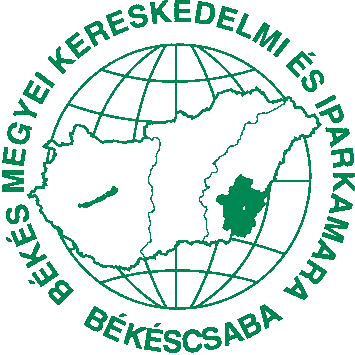 BÉKÉS MEGYEI KERESKEDELMI ÉS IPARKAMARAChamber of Commerce and Industry of Békés CountyBékéscsaba, Penza ltp. 5. H-5601 Pf.: 135. Tel./Fax:(36-66) 324-976, 451-775	email: bmkik@bmkik.hu	web: www.bmkik.hu